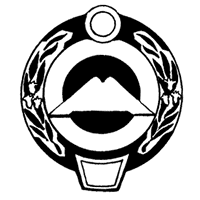 МИНИСТЕРСТВО ИМУЩЕСТВЕННЫХ И ЗЕМЕЛЬНЫХ ОТНОШЕНИЙ КАРАЧАЕВО-ЧЕРКЕССКОЙ РЕСПУБЛИКИ(МИНИМУЩЕСТВО КЧР)РАСПОРЯЖЕНИЕ26.07.2016                                              г. Черкесск                                                № 309О внесении изменений в распоряжение Министерства имущественных и земельных отношений Карачаево-Черкесской Республики  от 20.05.2016 № 166 «Об утверждении Административного регламента Министерства имущественных и земельных отношений Карачаево-Черкесской Республики по предоставлению  государственной услуги «Согласование технических проектов разработки месторождений полезных ископаемых и иной проектной документации на выполнение работ, связанных с пользованием участками недр местного значения»В соответствии с Федеральным законом от 27 июля  № 210-ФЗ «Об организации предоставления государственных и муниципальных услуг», постановлением Правительства Российской Федерации от 16.05.2011 № 373 «О разработке и утверждении административных регламентов исполнения государственных функций и административных регламентов предоставления государственных услуг», Законом Карачаево-Черкесской Республики от 25.01.2006 № 11-РЗ «О порядке пользования участками недр местного значения  на территории Карачаево-Черкесской Республики», Указом Главы Карачаево-Черкесской Республики от 02.06.2015 № 78 «Об утверждении Положения и структуры Министерства имущественных и земельных отношений Карачаево-Черкесской Республики», постановлением Правительства Карачаево-Черкесской Республики от 20.09.2011 № 316 «О разработке и утверждении административных регламентов исполнения государственных функций и административных регламентов предоставления государственных услуг органами исполнительной власти Карачаево-Черкесской Республики»         1. В Административный регламент Министерства имущественных и земельных отношений Карачаево-Черкесской Республики  по предоставлению государственной услуги  «Согласование технических проектов разработки месторождений полезных ископаемых и иной проектной документации на выполнение работ, связанных с пользованием участками недр местного значения», утвержденный распоряжением Министерства имущественных и земельных отношений Карачаево-Черкесской Республики  от 20.05.2016 № 166 внести следующие изменения:        1.1. Пункт 2.21 изложить в следующей редакции:«2.21. Требования к помещениям, в которых предоставляется государственная услуга, к месту ожидания и приема заявителей, информационным стендам с образцами заполнения и перечнем документов, необходимых для предоставления государственной услуги, в том числе к обеспечению доступности для инвалидов указанных объектов в соответствии с законодательством Российской Федерации о социальной защите инвалидов.2.21.1. Местом предоставления государственной услуги является помещение Министерства. Помещения для приема граждан оборудованы противопожарной системой и средствами пожаротушения, системой оповещения о возникновении чрезвычайной ситуации. Вход и выход из помещений оборудованы соответствующими указателями. Помещения для предоставления государственной услуги соответствуют  требованиям комфортного расположения для заявителей и оптимальным условиям работы для должностных лиц.Помещения для предоставления государственной услуги оснащены необходимым оборудованием (компьютерами, средствами электронно-вычислительной техники, средствами электронного информирования, средствами связи, включая Интернет, оргтехникой и др.), канцелярскими принадлежностями, информационными и справочными материалами, наглядной информацией, периодическими изданиями, стульями и столами. Места    ожидания граждан оборудованы столами, стульями и письменными принадлежностями.В месте предоставления государственной услуги предусматривается оборудование доступных мест общественного пользования (туалетов) и хранения верхней одежды посетителей.Помещения для предоставления государственной услуги снабжены соответствующими табличками с указанием номера кабинета, названия соответствующего подразделения, фамилий, имен, отчеств, должностей должностных лиц, предоставляющих государственную услугу. Помещения оборудованы соответствующими информационными стендами с образцами заполнения заявлений, и перечнем документов для предоставления государственной услуги. Текстовая информация о порядке предоставления государственной услуги размещается в месте ожидания заявителей.  Оформление текстовой информации о порядке предоставления государственной услуги соответствует оптимальному зрительному восприятию этой информации гражданами.2.21.2. При предоставлении государственной  услуги Министерство обеспечивает инвалидам:условия беспрепятственного доступа к объекту (зданию, помещению), в котором предоставляется услуга, а также для беспрепятственного пользования транспортом, средствами связи и информации;возможность самостоятельного передвижения по территории, на которой расположены помещения, в которых предоставляется государственная услуга, а также входа в здание и выхода из него, посадки в транспортное средство и высадки из него, в том числе с использованием кресла-коляски;сопровождение инвалидов, имеющих стойкие расстройства функции зрения и самостоятельного передвижения;надлежащее размещение оборудования и носителей информации, необходимых для обеспечения беспрепятственного доступа инвалидов к зданию (помещению), в котором предоставляется государственная услуга и к услуге с учетом ограничений их жизнедеятельности;дублирование необходимой для инвалидов звуковой и зрительной информации, а также надписей, знаков и иной текстовой и графической информации знаками, выполненными рельефно-точечным шрифтом Брайля;допуск сурдопереводчика и тифлосурдопереводчика;допуск собаки – проводника в здание (помещение), в котором предоставляется государственная услуга;оказание инвалидам помощи в преодолении барьеров, мешающих получению ими услуг наравне с другими лицами.»;1.2. Последний абзац пункта 3.4 изложить в следующей редакции:«Итоги заседания Комиссии оформляются Протоколом заседания Комиссии, утвержденным председателем Комиссии (далее – Протокол), с приложенным к нему заключением Комиссии (далее – Заключение), содержащим решение о согласовании проектной документации или о мотивированном отказе в согласовании проектной документации. Протокол с приложенным Заключением оформляется в соответствии с Приложением № 2 к настоящему Регламенту.»;1.3. В первом и втором абзаце пункта 3.8.13 исключить слово «рекомендательное»;1.4. В пунктах 3.8.14, 3.9.3 и 3.9.4 исключить слова «(руководителем уполномоченного органа или лицом, его замещающим)»;1.5. Приложение № 2 к Регламенту изложить в следующей редакции:«ПРИЛОЖЕНИЕ № 2       к РегламентуМинистерство имущественных и земельных отношений Карачаево-Черкесской РеспубликиП Р О Т О К О Л заседания комиссии по согласованию технических проектов разработки месторождений полезных ископаемых и иной проектной документации на выполнение работ, связанных с пользованием участками недр местного значенияЧеркесск                                                                     от «__» ________ 20_ г. № __ПРЕДСЕДАТЕЛЬСТВОВАЛДолжностьФ.И.О.Рассмотрение проектной документации на _______________________                                                             (наименование)  месторождении _______________________________________________                                                                            (вид сырья)______________________________________________________________                                                            (местоположение месторождения)Рассмотрев заключение комиссии о результатах рассмотрения проектной документации на ________________________ месторождении                                                      (наименование)___________________________, __________________________________,                  (вид сырья)                                       (местоположение месторождения)принято решение:1.УТВЕРЖДАЮПредседатель Комиссии по согласованию технических проектов разработки месторождений полезных ископаемых и иной проектной документации на выполнение работ, связанных с пользованием участками недр местного значения«____» ____________ 20___ г.Присутствовали:члены комиссии:приглашенные:(Фамилии, участвовавших в прениях членов комиссии)Секретарь комиссииЗаключение комиссиипо рассмотрению проектной документации на ____________________                                                                                                         (наименование)                        месторождении ________________________________________________                                                                           (вид сырья)______________________________________________________________                                                 (местоположение месторождения)1. Комиссией рассмотрены следующие документы:2. Комиссия отмечает:3. Выводы:4. Решение комиссии:2. Контроль за исполнением настоящего  распоряжения возложить на первого заместителя министра, курирующего вопросы недропользования.И.о. Министра                                                                 	                            Р.Л. АгирбовИсполнила: Гербекова С.М.Согласовано: Расулов Р.М.